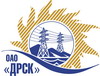 Открытое Акционерное Общество«Дальневосточная распределительная сетевая  компания»ПРОТОКОЛ № 352/УКС-РЗакупочной комиссии по рассмотрению предложений по открытому электронному запросу предложений на право заключения договора: Строительство каркасно-тентового сооружения, СП УТП "Мухинка"  закупка № 790 раздел 2.1.1. ГКПЗ 2015 гПРИСУТСТВОВАЛИ: 8 членов постоянно действующей Закупочной комиссии ОАО «ДРСК»  2-го уровня.ВОПРОСЫ, ВЫНОСИМЫЕ НА РАССМОТРЕНИЕ ЗАКУПОЧНОЙ КОМИССИИ: О  рассмотрении результатов оценки заявок Участников.О признании предложений соответствующими условиям запроса предложений.О предварительной ранжировке предложений.О проведении переторжкиРЕШИЛИ:По вопросу № 1:Признать объем полученной информации достаточным для принятия решения.Утвердить цены, полученные на процедуре вскрытия конвертов с предложениями участников открытого запроса предложений.По вопросу № 2Признать предложения ООО «СтройГрад» г. Благовещенск, ул. Нагорная, 29, ООО «Зодчие-Б» г. Благовещенск, ул. Ломоносова, 179 соответствующими условиям закупки.По вопросу № 3:Утвердить предварительную ранжировку предложений Участников:По вопросу № 4:Провести переторжку. Допустить к участию в переторжке предложения следующих участников: ООО «СтройГрад» г. Благовещенск, ул. Нагорная, 29, ООО «Зодчие-Б» г. Благовещенск, ул. Ломоносова, 179.  Определить форму переторжки: заочная.Назначить переторжку на 07.04.2015 в 16:00 час. (благовещенского времени).Место проведения переторжки: ЭТП b2b-energoТехническому секретарю Закупочной комиссии уведомить участников, приглашенных к участию в переторжке, о принятом комиссией решенииг. Благовещенск«06» апреля 2015№Наименование претендента на участие в закупке и его адресПредмет и цена предложения на участие в закупке1ООО «СтройГрад»г. Благовещенск, ул. Нагорная, 29Цена: 2 950 000,00 руб.  без учета НДС (3 481 000,00  руб. с учетом НДС). 2ООО «Зодчие-Б»г. Благовещенск, ул. Ломоносова, 179Цена: 3 000 000,00 руб.  без учета НДС (3 540 000,00  руб. с учетом НДС). Место в предварительной ранжировкеНаименование участника и его адресЦена предложения на участие в закупке без НДС, руб.Балл по неценовой предпочтительности1 местоООО «СтройГрад»г. Благовещенск, ул. Нагорная, 292 950 000,002,702 местоООО «Зодчие-Б»г. Благовещенск, ул. Ломоносова, 1793 000 000,002,10Ответственный секретарь Закупочной комиссии  2 уровня ОАО «ДРСК»____________________Т.В. ЧелышеваТехнический секретарь Закупочной комиссии  2 уровня ОАО «ДРСК»____________________Е.Ю. Коврижкина